ROTINA DO TRABALHO PEDAGÓGICO (BERÇÁRIO I-B) - Profª JOYCE    >    Data: 10/08 a 14/08 de 2020E.M.E.I. Municipal “Emily de Oliveira Silva”ATIVIDADE DOMICILIARSEGUNDA-FEIRATERÇA-FEIRAQUARTA-FEIRAQUINTA-FEIRASEXTA-FEIRA*** BERÇÁRIO I-B* VÍDEO: MÚSICA – AMIGOSSAURO – COBRA CEGAhttps://youtu.be/uzAilH_UT1A(VOU POSTAR NO GRUPO)* ATIVIDADE PRÁTICA- COBRA CEGA:NÚMERO DE PARTICIPANTES: A PARTIR DE 2 (SUGESTÃO). ESCOLHA UM LUGAR LIVRE E SEGURO. UM DOS PARTICIPANTES DEVE FICAR VENDADO, ENQUANTO OS OUTROS CORREM E FAZEM MOVIMENTOS AO SEU REDOR. O OBJETIVO É QUE ELE TOQUE EM ALGUM DOS OUTROS JOGADORES. QUEM FOR TOCADO SE TORNA A PRÓXIMA CABRA-CEGA.PEGUE UM PANO, TAPE OS OLHOS DE UM MEMBRO DA FAMÍLIA E COMECEM A SE DIVERTIR.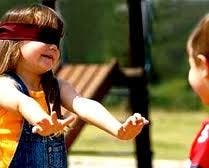 *** BERÇÁRIO I-B* VÍDEO: AUDIO LIVRO -  A VACA QUE BOTOU UM OVOhttps://youtu.be/UavpQVvjT1Y(VOU POSTAR NO GRUPO)* ATIVIDADE PRÁTICA- ARRASTANDO NO LENÇOLESTA ATIVIDADE TE O OBJETIVO DE DESENVOLVER COORDENAÇÃO MOTORA GLOBAL, PROPORCIONANDO SURPRESA E DIVERTIMENTO, ALÉM DE DIVERTIDA PARA A CRIANÇA. BASTA COLOCAR SUA CRIANÇA EM UM LENÇOL E ARRASTÁ-LA PARA QUE SE DIVIRTA.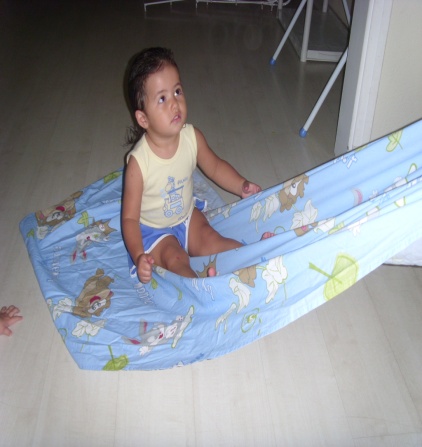 *** BERÇÁRIO I-B* VÍDEO: MÚSICA – BANHO – MUNDO BITAhttps://youtu.be/31iBxkTTAfc(VOU POSTAR NO GRUPO)* ATIVIDADE PRÁTICA- ESCAVAÇÃO NA GELATINAESTA ATIVIDADE ESTIMULA A COORDENAÇÃO MOTORA, O RACIOCÍNIO LÓGICO, A PERCEPÇÃO E A ESTIMULAÇÃO SENSORIAL. FAÇA A GELATINA E ANTES QUE ENDUREÇA COLOQUE ALGUNS OBJETOS QUE O BEBÊ POSSA COLOCAR NA BOCA. DEPOIS DE PRONTA DEIXE QUE EXPLORE A TIJELA DE GELATINA COM AS MÃOZINHAS. OBSERVE SE SUA CRIANÇA CONSEGUE VER E ENCONTAR OS OBJETOS SURPRESA NA GELATINA.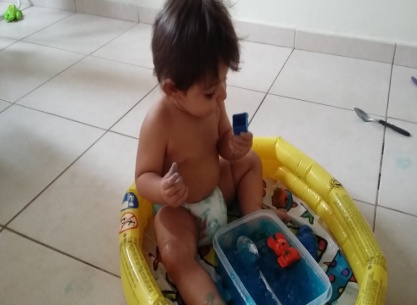 *** BERÇÁRIO I-B* VÍDEO: HISTÓRIACONTADA PELA PROFESSORA JOYCE “GATO”* ATIVIDADE PRÁTICA- MOSTRAR FIGURAS DE GATOS, IMITAR O SOM QUE O GATO FAZ, FALAR AS CARACTERISTICAS DO GATO.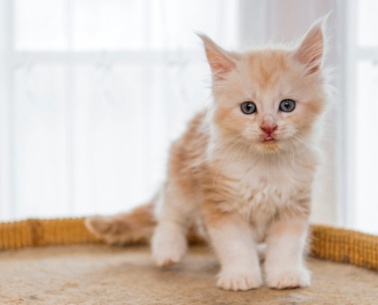 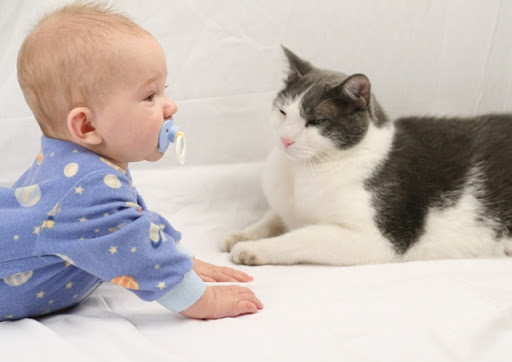 *** BERÇÁRIO I-B* VÍDEO: MÚSICA – MICO TUCO – JACARÉ ELVIShttps://youtu.be/32Eh6Zp8nPw(VOU POSTAR NO GRUPO)* ATIVIDADE PRÁTICA- HORA DA MÚSICAESCOLHA UMA MÚSICA QUE A CRIANÇA GOSTE, CANTE PARA ELA E COM ELA, INCENTIVE-A A CANTAR, ESSA ATIVIDADE DESENVOLVE A FALA.